Parroquia de San Francisco de Asís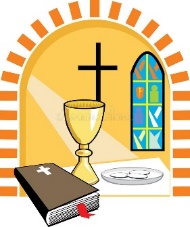 Información de la Primera Confesión y Primera Comunión¡Felicidades! Su niño(a) va a recibir la Primera confesión (Reconciliación) y Primera Comunión este año. Favor de leer la siguiente información y tomar nota de las fechas en el calendario.  Estudiantes de Segundo Grado y estudiantes en su segundo año de Catecismo.EVENTOS IMPORTANTES PARA SU CALENDARIO Atuendo para la Primera Comunión

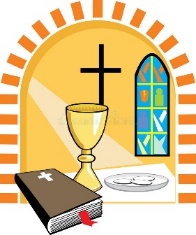 Junta de Padres de familia  (asistir a una)DIA DE CONFESION -  asistir  los EstudiantesAsistir Padre con niño(a)   ó   Madre con niño (a)Junta de Padres de familia  (asistir a una)DIA DE RETIRO SOLO PARA ESTUDIANTESPRACTICA Y CELEBRACION DE LA PRIMERA COMUNIONPrimera Confesión(Reconciliación)La Primera Confesión se celebra en el otoño. Después de su Primera Confesión, los niños deben ser motivados a celebrar este Sacramento con regularidad con sus familias, especialmente durante el tiempo Litúrgico de Adviento y Cuaresma. Primera ComuniónNuestra Diócesis  recomienda que se celebre la Primera Comunión durante el tiempo de Pascua. Para hacer la celebración más personal, dividiremos los estudiantes de nuestra parroquia en dos secciones de acuerdo a los grados que cursan.Requisitos para los CandidatosDe acuerdo a las Normas Sacramentales de la Diócesis de Memphis y las pautas de la Parroquia de San Francisco de Asís, se requiere para los candidatos de la Primera Comunión lo siguiente:

Grado: Los niños deben estar en el Segundo Grado.Inscripción:Completar el formulario de inscripción.Certificado de Bautismo - Se requiere una copia del certificado de Bautizo del niño en caso de que no fue bautizado en la parroquia de San Francisco de Asís.Registro en la Parroquia - Se requiere uno de los siguientes Puntos:
* Su familia debe estar inscrito en la Parroquia de St. Francis.*Pago del Sacramento - Se debe pagar $ 25.00 al registrase.* Si están inscritos en otra Parroquia pero quiere que su niño reciba        la Primera Confesión/Primera Comunión, deben traer una carta del Párroco indicando que su hijo (a) tiene permiso de hacerlo.* Si desea que su hijo (a) reciba la Primera Confesión/ Primera Comunión en la Parroquia donde están inscritos, con mucho gusto le daremos una carta de su participación en nuestro programa, según su solicitud.Asistencia a MisaSe espera que todos los niños asistan a la Misa Dominical cada semana, con la idea de conectar la  educación religiosa con los sacramentos litúrgicos de la Misa y las oraciones. Es importante enseñar a los niños el significado de la Eucaristía y una manera de hacerlo es participando en Misa. Favor de incluir como parte de sus planes de viaje su asistencia a la Misa, asegúrense de informarse del lugar de las Iglesias y los horarios de las misas.Clases de Educación ReligiosaEl niño debe asistir a una escuela  Católica o ser inscrito en las clases catecismo (PRE) en la Parroquia por lo menos un año anterior al año de la celebración sacramental. 
En otras palabras, un niño en el segundo grado puede recibir la Primera Confesión/ Primera Comunión únicamente si estuvo inscrito en una escuela católica ó en el catecismo (PRE) en la Parroquia  durante su primer grado de escuela. Favor de traer el certificado si es que el niño NO estuvo inscrito en la escuela de St. Francis el año anterior.Retiro para los niñosSe hará un sábado  por la mañana. Durante el retiro, los niños tendrán la oportunidad de ensayar los gestos y movimientos para recibir  la Comunión, probar la hostia y el vino sin consagrar. (Ver el calendario)Aprendiendo acerca de La MisaEl estudiante y uno de los padres de familia tienen  que asistir a esta reunión, el sacerdote explicará  los signos, símbolos y las diferentes partes de la Santa Misa. Antes de esta reunión los estudiantes tienen que llenar un folleto,  “Vamos a explorar nuestra Iglesia"Reuniones  sobre los Sacramentos para los Padres  de FamiliaLa Diócesis de Memphis requiere a los padres que asistan a dos reuniones Sacramentales, una de confesión (Reconciliación) y otra sobre la Eucaristía. Los padres tienen la oportunidad de escoger las fechas para las reuniones (ver el calendario). Habrá servicio de guardería para los niños durante estas reuniones.Niñas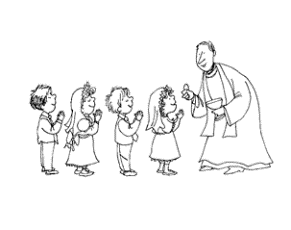 Vestidos de colores blancos y sencillos, debe estar a la altura de la rodilla o no más largo de los   tobillos. Los vestidos pueden ser sin manga, manga corta o manga larga, no usar vestido con tirantes. Pueden usar velo blanco NO más largo de la cintura, las flores deben estar en una sola pieza que sean pequeñas y blancas. No usar tiaras.Los zapatos deben ser blancos de vestir (pueden usar zapatos de punta abierta) si usan calcetas, medias o mallas tienen que ser de color blanco. No usar guantes.Niños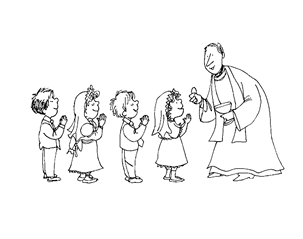 Saco casual de vestir en color azul marino o negro.Pantalón color crema / kaki con cinto.Pueden usar traje de vestir en color gris, azul marino o negro.Camisa de color blanco con corbata (también puede ser blanca).Calcetines oscuros y zapatos apropiados de vestir.OCTUBRE2020Jueves 22Reunión de Padres – hablando de Confesión (Inglés)7:00pm, Edificio Parroquial, salón 113Jueves 22Reunión de Padres – hablando de Confesión (Español)7:00pm, Edificio Parroquial, salón 108Jueves 29Reunión de Padres – hablando de Confesión (Inglés)7:00pm, Edificio Parroquial, salón 113NOVIEMBRE  2020Sábado 14Primera Confesión (Reconciliación) (Inglés y Español)Las fechas serán anunciadas será en la Iglesia de San FranciscoMartes 19Vamos a explorar nuestra Iglesia7:00 pm, Iglesia de San FranciscoENERO  2021FEBRERO y Marzo2021 Jueves 25 (Febrero)Reunión de Padres – hablando de la Eucaristía (Inglés)7:00 pm, Edificio Parroquial, salón 113Jueves 25 (Febrero)Reunión de Padres – hablando de la Eucaristía (Español)7:00 pm, Edificio Parroquial, salón 108Jueves 4 (Marzo)Reunión de Padres – hablando de la Eucaristía (Inglés)7:00 pm, Edificio Parroquial, salón 113MARZO 2021Sábado 6Retiro de la Primera Comunión9:00am -11:00am, Gimnasio del Edificio Parroquial PLC